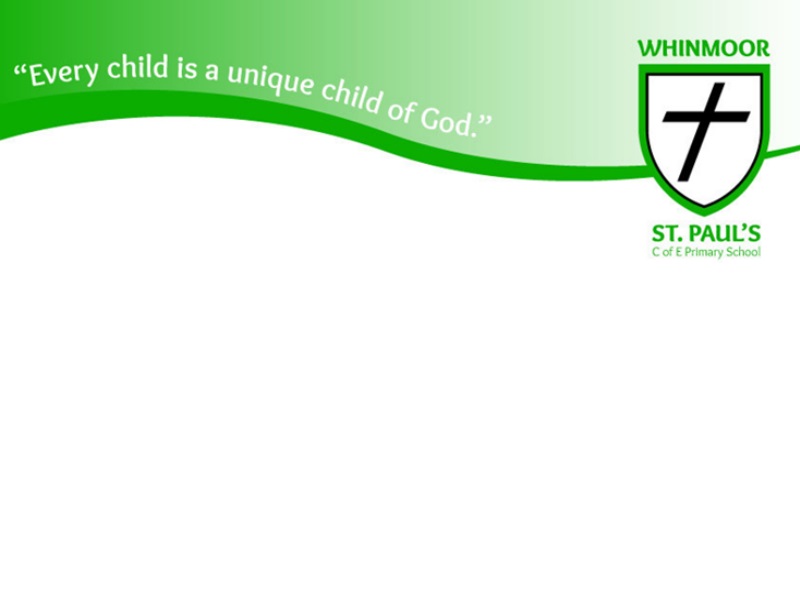 17th October 2019Dear Parents and Carers,Year 5 Residential Visit to Robin Hood’s Bay – Wednesday 20th to Friday 22nd May 2020We are very pleased once again to be able to take Year 5 on an exciting residential visit to Robin Hood’s Bay next year.  The residential trip will be Wednesday 20th to Friday 22nd May 2020. As in previous years we have arranged a number of activities during the visit and an approximate itinerary will be as follows:Leave school at approximately 9.15am on Wednesday 20th and travel to Scarborough where we will have lunch and then enjoy an afternoon at the Sea Life Centre exploring the wildlife and environments of the UK coast.Arrive at Boggle Hole Youth Hostel for our first night and for dinner.On Thursday we will participate in the famous Year Five countryside trek to Robin Hood’s Bay, a walk of approximately seven miles!On Thursday we will also participate in activities lead by the National Trust which includes exploration of the Old Coastguard Station and a ‘rockpool rummage’. Friday morning we will walk back to Robin Hood’s Bay where we will undertake our village study, have lunch and finally return to the Youth Hostel by 1.30pm to collect our belongings and return to school.This trip serves as the hands-on fieldwork to enhance Year 5’s key Geography topic ‘Coasts and Coastlines’.  It will provide children with an invaluable opportunity to have the experience of a different locality and to explore the unique human and physical geography of our coastline.  It should also be lots of fun!  The children will stay, full board, at Boggle Hole Youth Hostel where they will be given breakfast and pack-up lunches and will be able to choose from a range of delicious meals for dinner. The children will sleep in single sex dormitories, with 24-hour supervision from myself and other staff from school who will accompany the children.  Boggle Hole Youth Hostel is an increasingly popular destination for schools. This has meant that, even though school made this booking last February, we have only been able to secure 30 child places at the moment. To secure a place on the trip we would like the reply slip returning to school as soon as possible, but the initial deposit payment is not due until Thursday 14th November.The trip will be added to School Money, so if you would prefer to pay on-line, please do so. You are able to pay the deposit and instalments through this system.The all-inclusive cost for the trip will be £150 per head (£110 to any child who is currently receiving free school meals), which proves excellent value for money, given both the quality and quantity of activities in which the children will participate. We have tried to keep the costs for the trip as low as possible, but unfortunately the cost of the bus and the accommodation have both risen significantly this year. If you would like your child to take part in the trip, please complete the attached form and return it to school with a £50 non-refundable deposit (£35 to any child who is currently receiving free school meals) no later than Thursday 14th November 2019.  This will secure your child a place.  A further £50 payment towards the final cost will then be required no later than Thursday 16th January 2020, with the final £50 due no later than Thursday 5th March 2020.  You can obviously pay more than the required totals at any point before the Thursday 5th March 2020 and can make smaller contributions as often as you would like to help spread the cost of the visit. Should these costs prevent you from agreeing to your child going on this residential, please do not hesitate to come and see either Miss McBride or myself and we will talk to you about the payment options available.  Further information about the trip and a parents’ meeting will be held next year, but in the meantime if you have any queries about this trip please do not hesitate to contact me.  I hope that as many children as possible will be able to share in this fantastic experience, and the preparation and follow-up work in school. Unfortunately if not enough people sign up for the trip we will have to cancel the booking due to the cost increasing for those going and the cost of supervising the children left at school. School also reserves the right to refuse to take children who we feel are a risk to themselves or others on residential outings. Any child we take on trips should be an exemplary ambassador for our school and demonstrate the values and responsibilities we promote in school.Yours sincerely,Mr A. Ratcliffe – Deputy Headteacher / Year Five Class TeacherTo be returned to school no later than Thursday 14th November 2019.………………………………………………………………………………………………………………………………………………………………….I give consent for my child ______________________________________________to attend the residential visit to Robin Hood’s Bay from 20th  to 22nd May 2020 .I have enclosed a non-returnable deposit of £50.00 to secure my child’s place on the trip /  I have paid through School Money (delete as appropriate).Please note: If you later choose not to send your child on the visit or the school refuses to take your child any deposit cannot be returned.Signed ______________________________________________ (Parent / Guardian)